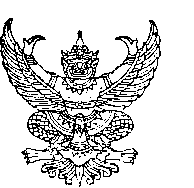  ที่ นม.84502/692					 	 องค์การบริหารส่วนตำบลหนองบัวน้อย							 	 หมู่ 5 ตำบลหนองบัวน้อย  อำเภอสีคิ้ว								 จังหวัดนครราชสีมา  30140              15  ธันวาคม   ๒๕๖4เรื่อง    ขอความอนุเคราะห์ประชาสัมพันธ์ การออกสำรวจตามพระราชบัญญัติภาษีที่ดินและสิ่งปลูกสร้าง ประจำปี 2565เรียน    ผู้ใหญ่บ้านหมู่/……………….สิ่งที่ส่งมาด้วย	1.  ประกาศองค์การบริหารส่วนตำบลหนองบัวน้อย เรื่องออกสำรวจตาม พรบ.ภาษีที่ดินฯ		2.  ตารางออกสำรวจ	ตามที่ พระราชบัญญัติภาษีที่ดินและสิ่งปลูกสร้าง พ.ศ.2562 มีผลบังคับใช้ตั้งแต่วันที่ 13 มีนาคม 2562 ซึ่งกำหนดให้จัดเก็บภาษีที่ดินและสิ่งปลูกสร้างตามพระราชบัญญัตินี้ ตั่งแต่วันที่ 1 มกราคม 2563 เป็นต้นไป อาศัยอำนาจตามความในมาตรา 28 และมาตรา 29 แห่งพระราชบัญญัติภาษีที่ดินและสิ่งปลูกสร้าง พ.ศ. 2562 ดังนี้  มาตรา 28 ให้พนักงานสำรวจมีหน้าที่และอำนาจสำรวจที่ดินและสิ่งปลูกสร้างภายในเขตองค์กรปกครองส่วนท้องถิ่น ในส่วนที่เกี่ยวข้องกับประเภท จำนวน ขนาดของที่ดินและสิ่งปลูกสร้าง การใช้ประโยชน์ในที่ดินและสิ่งปลูกสร้าง และรายละเอียดอื่นที่จำเป็นแก่การประเมินภาษี  มาตรา 29 ในการสำรวจที่ดินและสิ่งปลูกสร้าง ให้พนักงานสำรวจมีอำนาจเข้าไปในที่ดินหรือสิ่งปลูกสร้างหรือสถานที่อื่นที่เกี่ยวข้องระหว่างเวลาพระอาทิตย์ขึ้นถึงพระอาทิตย์ตกหรือในเวลาทำการได้ และมีอำนาจเรียกเอกสารหรือหลักฐานอื่นใดที่เกี่ยวข้องหรือสิ่งปลูกสร้างจากผู้เสียภาษี ทั้งนี้ให้ผู้เสียภาษีหรือบุคคลอื่นซึ่งเกี่ยวข้องอำนวยความสะดวกตามสมควร  อนึ่ง ตามพระราชบัญญัตินี้ ผู้เสียภาษี หมายความว่า บุคคลธรรมดา หรือนิติบุคคล ชึ่งเป็นเจ้าของที่ดินหรือสิ่งปลูกสร้าง หรือเป็นผู้ครอบครองหรือทำประโยชน์ในที่ดินหรือสิ่งปลูกสร้างอันเป็นทรัพย์สินของรัฐ ชึ่งเป็นผู้มีหน้าที่เสียภาษีตามพระราชบัญญัตินี้ และให้หมายความรวมถึงผู้มีหน้าที่เสียภาษีแทนผู้เสียภาษีตามพระราชบัญญัตินี้ด้วย (มาตรา 5 ) ดังนั้น ผู้ที่ครองครองที่ดินของรัฐ เช่น ( สปก4-01, น.ส.3 ,น.ส.3ก, น.ส.2 น.ส.5 ส.ค.1, ภบท.5 ) ให้นำหลักฐานเอกสารแนบมาพร้อมคำรับรองการครอบครองที่ดิน ทั้งนี้ จึงขอความอนุเคราะห์ท่านประชาสัมพันธ์หอกระจายข่าวและขอความร่วมมือมายังเจ้าของทรัพย์สิน ที่มีที่ดินและ สิ่งปลูกสร้าง อาคาร ในเขตองค์การบริหารส่วนตำบลหนองบัวน้อยทุกราย  อำนวยความสะดวกแก่เจ้าหน้าที่สำรวจข้อมูลภาคสนาม ทั้งนี้ฝ่ายจัดเก็บรายได้ กองคลัง องค์การบริหารส่วนตำบลหนองบัวน้อย จะเข้าทำการสำรวจที่ดินและสิ่งปลูกสร้างในเขต องค์การบริหารส่วนตำบลหนองบัวน้อยตั้งแต่ วันที่ 21  - 24 ธันวาคม 2564  -  10 – 13  มกราคม 2565  เป็นต้นไป ตั้งแต่เวลา 09.30 ถึงเวลา 15.00 ตามตารางการออกสำรวจที่แจ้งมาพร้อมนี้แล้ว	จึงเรียนมาเพื่อทราบและได้ประชาสัมพันธ์ให้ประชาชนทราบต่อไปขอแสดงความนับถือ                                  (นางวิจิตรา  เอกจักรแก้ว)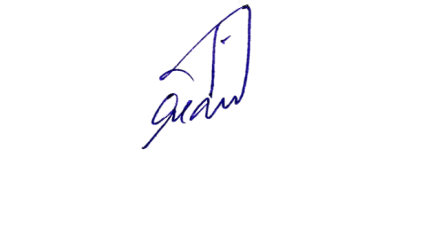 ปลัดองค์การบริหารส่วนตำบล ปฏิบัติหน้าที่ นายกองค์การบริหารส่วนตำบลหนองบัวน้อยกองคลัง  โทร.๐-๔๔7-56421 กำหนดการออกสำรวจภาคสนาม ตาม พรบ.ภาษีที่ดินและสิ่งปลูกสร้าง ประจำปี 2565องค์การบริหารส่วนตำบลหนองบัวน้อยระหว่างวันที่  21 ธ.ค. 2564  -  13  มกราคม   ๒๕๖5หมายเหตุ    ๑.    กำหนดการ  และสถานที่ อาจมีการเปลี่ยนแปลง    เอกสารที่ต้องเตรียม	1. สำเนาโฉนดที่ดิน							2.สำเนาทะเบียนบ้าน			3.สำเนาบัตรบัตรประชาชน			4. จำนวน ขนาดพื้นที่ของสิ่งปลูกสร้าง				เอกสารแนบคำรับรองการครอบครองที่ดินสำเนาทะเบียนบ้านสำเนาบัตรบัตรประชาชนสำเนาบัตรประชาชนของผู้รับรอง(กำนัน/ผู้ใหญ่บ้าน)หนังรับรองพื้นที่ไม่มีเอกสารสิทธ์(รับในวันนัดหมาย)วัดค่าพิกัดแปลงของที่ดินลำดับที่วัน/เดือน/ปีเวลาหมู่บ้าน/  สถานที่หมายเหตุ๑21  ธันวาคม 25649.30-15.00 น.   ม.1 บ้านหนองกก          ยางกลางศาลาประชาคม๒22 ธันวาคม 25649.30-15.00 น. ม.2   บ้านหนองกกศาลาประชาคม๓23 ธันวาคม 25649.30-15.00 น.ม.3   บ้านหนองกก วังม่วงศาลาประชาคม๔   24 ธันวาคม 25659.30-15.00 น.ม.12 บ้านมงคลชัยพัฒนาศาลาประชาคม    ๕10  มกราคม ๒๕๖59.30-15.00 น.ม.8 บ้านห้วยตะแคงใต้ศาลาประชาคม    ๖                11  มกราคม ๒๕๖59.30-15.00 น.   ม.9 บ้านหนองไม้ตายศาลาประชาคม    7    24 มกราคม ๒๕๖59.30-15.00 น.   ม.12 ,มงคลชัยพัฒนาศาลาประชาคม   8 25 มกราคม 25659.30-15.00 น.    ม.7 บ้านห้วยตะแคง   ศาลาประชาคม